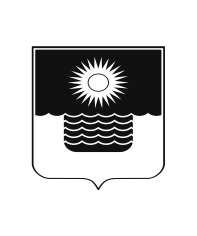 АДМИНИСТРАЦИЯ МУНИЦИПАЛЬНОГО ОБРАЗОВАНИЯГОРОД-КУРОРТ ГЕЛЕНДЖИКПОСТАНОВЛЕНИЕот 29 декабря 2021 года 	                    		                 			 № 2861г. ГеленджикОб утверждении Программы профилактики рисков причинения вреда (ущерба) охраняемым законом ценностям при осуществлении регионального государственного контроля (надзора) за плательщиками курортного сбора и операторами курортного сбора на территории муниципального образованиягород-курорт Геленджик на 2022 годВ целях профилактики рисков причинения вреда (ущерба) охраняемым законом ценностям при осуществлении регионального государственного контроля (надзора) за плательщиками курортного сбора и операторами курортного сбора на территории муниципального образования город-курорт Геленджик, руководствуясь статьями 7, 19, 20, 37 Федерального закона             от 6 октября 2003 года №131-ФЗ «Об общих принципах организации местного самоуправления в Российской Федерации» (в редакции Федерального закона  от 19 ноября 2021 года №376-ФЗ), статьей 44 Федерального закона от 31 июля 2020 года №248-ФЗ «О государственном контроле (надзоре) и муниципальном контроле в Российской Федерации» (в редакции Федерального закона                           от 6 декабря 2021 года №408-ФЗ), постановлением Правительства Российской Федерации от 25 июня 2021 года №990 «Об утверждении Правил разработки и утверждения контрольными (надзорными) органами программы профилактики рисков причинения вреда (ущерба) охраняемым законом ценностям», Законом Краснодарского края от 27 ноября 2017 года №3690-КЗ «О введении курортного сбора на территории Краснодарского края и внесении изменений в Закон Краснодарского края «Об административных правонарушениях»              (в редакции Закона Краснодарского края от 22 декабря 2021 года №4622-КЗ), постановлением главы администрации (губернатора) Краснодарского края        от 15 декабря 2021 года №920 «Об утверждении Положения о региональном государственном контроле (надзоре) за плательщиками курортного сбора и операторами курортного сбора», статьями 11, 72 Устава муниципального образования город-курорт Геленджик, п о с т а н о в л я ю: 1. Утвердить Программу профилактики рисков причинения вреда (ущерба) охраняемым законом ценностям при осуществлении регионального государственного контроля (надзора) за плательщиками курортного сбора и операторами курортного сбора на территории муниципального образования город-курорт Геленджик на 2022 год.2. Признать утратившим силу постановление администрации муниципального образования город-курорт Геленджик от 25 декабря 2020 года № 2796 «Об утверждении Программы профилактики нарушений операторами курортного сбора, расположенными в границах муниципального образования город-курорт Геленджик, обязательных требований законодательства Российской Федерации, законодательства Краснодарского края, связанного с проведением эксперимента по развитию курортной инфраструктуры в целях сохранения, восстановления и развития курортов, формирования единого туристского пространства, создания благоприятных условий для устойчивого развития сферы туризма в Краснодарском крае, на 2021 год и плановый        2022 год».3. Управлению курортами и туризмом администрации муниципального образования город-курорт Геленджик (Крахмалева) обеспечить выполнение Программы профилактики рисков причинения вреда (ущерба) охраняемым законом ценностям при осуществлении регионального государственного контроля (надзора) за плательщиками курортного сбора и операторами курортного сбора на территории муниципального образования город-курорт Геленджик на 2022 год.4. Опубликовать настоящее постановление в печатном средстве массовой информации «Официальный вестник органов местного самоуправления муниципального образования город-курорт Геленджик».5. Разместить настоящее постановление на официальном сайте администрации муниципального образования город-курорт Геленджик в информационно-телекоммуникационной сети «Интернет» (www.gelendzhik.org).6. Контроль за выполнением настоящего постановления возложить на заместителя главы муниципального образования город-курорт Геленджик                 Зуеву О.В.7. Постановление вступает в силу с 1 января 2022 года. А.А. Богодистов, глава муниципального образования город-курорт Геленджик ПриложениеУТВЕРЖДЕНАпостановлением администрациимуниципального образования город-курорт Геленджик от 29 декабря 2021 года № 2861ПРОГРАММА профилактики рисков причинения вреда (ущерба) охраняемым законом ценностям при осуществлении регионального государственного контроля (надзора) за плательщиками курортного сбора и операторами курортного сбора на территории муниципального образования город-курорт Геленджик на 2022 годПАСПОРТ Программы профилактики рисков причинения вреда (ущерба) охраняемым законом ценностям при осуществлении регионального государственного контроля (надзора) за плательщиками курортного сбора и операторами курортного сбора на территории муниципального образования город-курорт Геленджик на 2022 год1. Анализ текущего состояния осуществлениярегионального государственного контроля (надзора) за плательщиками курортного сбора и операторами курортного сбора на территории муниципального образования город-курорт Геленджик1.1. Программа профилактики направлена на предупреждение нарушений обязательных требований в области реализации эксперимента по развитию курортной инфраструктуры на территории Краснодарского края при осуществлении регионального государственного контроля (надзора) за плательщиками курортного сбора и операторами курортного сбора на территории муниципального образования город-курорт Геленджик.Региональный государственный контроль (надзор) за плательщиками курортного сбора и операторами курортного сбора осуществляется на основании следующих нормативно-правовых актов:Федерального закона от 6 октября 2003 года №131-ФЗ «Об общих принципах организации местного самоуправления в Российской Федерации»; Федерального закона от 31 июля 2020 года №248-ФЗ «О государственном контроле (надзоре) и муниципальном контроле в Российской Федерации»;Федерального закона от 29 июля 2017 года № 214-ФЗ «О проведении эксперимента по развитию курортной инфраструктуры в Республике Крым, Алтайском крае, Краснодарском крае и Ставропольском крае» (далее – Закон №214-ФЗ);Закона Краснодарского края от 27 ноября 2017 года №3690-КЗ                «О введении курортного сбора на территории Краснодарского края и внесении изменений в Закон Краснодарского края «Об административных правонарушениях» (далее – Закон №3690-КЗ);постановления Правительства Российской Федерации от                           25 июня 2021 года №990 «Об утверждении Правил разработки и утверждения контрольными (надзорными) органами программы профилактики рисков причинения вреда (ущерба) охраняемым законом ценностям»;постановления главы администрации (губернатора) Краснодарского края от 15 декабря 2021 года №920 «Об утверждении Положения о региональном государственном контроле (надзоре) за плательщиками курортного сбора и операторами курортного сбора».Предметом регионального государственного контроля (надзора) является соблюдение операторами курортного сбора и плательщиками курортного сбора обязательных требований в области реализации эксперимента по развитию курортной инфраструктуры на территории Краснодарского края. Под контролируемыми лицами понимаются «плательщик курортного сбора», «оператор курортного сбора».Объектами регионального государственного контроля (надзора) являются: - деятельность, действия (бездействие) контролируемых лиц – операторов курортного сбора, в рамках которых должны соблюдаться обязательные требования в области реализации эксперимента по развитию курортной инфраструктуры на территории Краснодарского края, в том числе предъявляемые к контролируемым лицам, осуществляющим деятельность, действия (бездействие);- результаты деятельности контролируемых лиц – операторов курортного сбора, к которым предъявляются обязательные требования в области реализации эксперимента по развитию курортной инфраструктуры на территории Краснодарского края;- действия (бездействие) контролируемых лиц – плательщиков курортного сбора, в рамках которых должны соблюдаться обязательные требования в области реализации эксперимента по развитию курортной инфраструктуры на территории Краснодарского края, в том числе предъявляемые к контролируемым лицам, осуществляющим действия (бездействие).1.2. В 2021 году в реестр операторов курортного сбора от муниципального образования город-курорт Геленджик было включено 816 операторов курортного сбора.В 2021 году администрацией муниципального образования город-курорт Геленджик было запланировано проведение 1 плановой проверки юридического лица, включенного в реестр операторов курортного сбора. Проверка была проведена в июле 2021 года.В целях профилактики рисков причинения вреда (ущерба) охраняемым законом ценностям на официальном сайте администрации муниципального образования город-курорт Геленджик в информационно-телекоммуникационной сети «Интернет» в разделе «Курортный сбор» размещен перечень нормативных правовых актов или их отдельных частей, содержащих обязательные требования, оценка соблюдения которых является предметом регионального государственного контроля, а также тексты соответствующих нормативных правовых актов, комментарии о содержании новых нормативных правовых актов, устанавливающих обязательные требования, внесенных изменениях в действующие акты, сроках и порядке вступления их в действие, а также рекомендации о проведении необходимых организационных, технических мероприятий, направленных на внедрение и обеспечение соблюдения обязательных требований; на постоянной основе проводится информирование юридических лиц, индивидуальных предпринимателей, являющихся операторами курортного сбора, по вопросам соблюдения обязательных требований посредством проведения разъяснительной работы в средствах массовой информации: публикации в печатном средстве массовой информации органов местного самоуправления «Официальный вестник органов местного самоуправления муниципального образования город-курорт Геленджик», трансляции сюжетов на местном телевидении, информационные сообщения на радио и на официальном сайте администрации муниципального образования город-курорт Геленджик в информационно-телекоммуникационной сети «Интернет». 2. Цели и задачи реализации Программы профилактики2.1. Программа профилактики реализуется в целях:- стимулирования добросовестного соблюдения всеми контролируемыми лицами обязательных требований в области реализации эксперимента по развитию курортной инфраструктуры на территории Краснодарского края;- устранения условий, причин и факторов, способных привести к нарушениям обязательных требований в области реализации эксперимента по развитию курортной инфраструктуры на территории Краснодарского края и (или) причинению вреда (ущерба) охраняемым законом ценностям;- создания условий для доведения обязательных требований в области реализации эксперимента по развитию курортной инфраструктуры на территории Краснодарского края до контролируемых лиц, повышение информированности о способах их соблюдения.2.2. Для достижения целей Программы профилактики выполняются следующие задачи:- формирование единого понимания обязательных требований в области реализации эксперимента по развитию курортной инфраструктуры на территории Краснодарского края у всех участников контрольно-надзорной деятельности;- повышение уровня правовой грамотности контролируемых лиц, в том числе путем обеспечения доступности информации об обязательных требований в области реализации эксперимента по развитию курортной инфраструктуры на территории Краснодарского края;- инвентаризация состава и особенностей контролируемых лиц, оценка состояния подконтрольной среды; - выявление причин, факторов и условий, способствующих нарушению обязательных требований в области реализации эксперимента по развитию курортной инфраструктуры на территории Краснодарского края, определение способов устранения или снижения рисков и их возникновения;- принятие мер по устранению причин, факторов и условий, способствующих нарушению контролируемыми лицами обязательных требований в области реализации эксперимента по развитию курортной инфраструктуры на территории Краснодарского края;- установление зависимости видов, форм и интенсивности профилактических мероприятий от особенностей конкретных контролируемых лиц. 3. Перечень профилактических мероприятий, сроки (периодичность) их проведенияПрограмма профилактики определяет виды профилактических мероприятий, предусмотренные постановлением главы администрации (губернатора) Краснодарского края от 15 декабря 2021 года №920                   «Об утверждении Положения о региональном государственном контроле (надзоре) за плательщиками курортного сбора и операторами курортного сбора» (далее – Положение).В соответствии с Положением при осуществлении регионального государственного контроля (надзора) за плательщиками курортного сбора и операторами курортного сбора администрация муниципального образования город-курорт Геленджик проводит следующие виды профилактических мероприятий:- информирование;- обобщение правоприменительной практики;- объявление предостережения;- консультирование;- профилактический визит.5. Показатели результативности и эффективности мероприятийПрограммы профилактикиПоказателями результативности и эффективности мероприятий Программы профилактики являются:- количество проведенных профилактических мероприятий;- количество контролируемых лиц, в отношении которых проведены профилактические мероприятия;- доля контролируемых лиц/объектов контроля, в отношении          которых проведены профилактические мероприятия (показатель устанавливается в процентах от их общего количества).Ю.Ю.Крахмалева, начальник управления курортами и туризмом администрации муниципального образования город-курорт Геленджик Наименование Программы профилактикиПрограмма профилактики рисков причинения вреда (ущерба) охраняемым законом ценностям при осуществлении регионального государственного контроля (надзора) за плательщиками курортного сбора и операторами курортного сбора на территории муниципального образования город-курорт Геленджик на 2022 год (далее – Программа профилактики)Правовые основания разработки Программы профилактикиФедеральный закон от 6 октября 2003 года       №131-ФЗ «Об общих принципах организации местного самоуправления в Российской Федерации»; Федеральный закон от 31 июля 2020 года №248-ФЗ «О государственном контроле (надзоре) и муниципальном контроле в Российской Федерации»;Федеральный закон от 29 июля 2017 года № 214-ФЗ «О проведении эксперимента по развитию курортной инфраструктуры в Республике Крым, Алтайском крае, Краснодарском крае и Ставропольском крае»;Закон Краснодарского края от 27 ноября 2017 года №3690-КЗ «О введении курортного сбора на территории Краснодарского края и внесении изменений в Закон Краснодарского края «Об административных правонарушениях»;постановление Правительства Российской Федерации от 25 июня 2021 года №990                  «Об утверждении Правил разработки и утверждения контрольными (надзорными) органами программы профилактики рисков причинения вреда (ущерба) охраняемым законом ценностям»;постановление главы администрации (губернатора) Краснодарского края от 15 декабря 2021 года №920 «Об утверждении Положения о региональном государственном контроле (надзоре) за плательщиками курортного сбора и операторами курортного сбора»Разработчик Программы профилактикиуправление курортами и туризмом администрации муниципального образования город-курорт ГеленджикЦели разработки Программы профилактики- стимулирование добросовестного соблюдения плательщиками курортного сбора и операторами курортного сбора обязательных требований Федерального закона от 29 июля 2017 года       №214-ФЗ «О проведении эксперимента по развитию курортной инфраструктуры в Республике Крым, Алтайском крае, Краснодарском крае и Ставропольском крае», принимаемых в соответствии с ним иных нормативных правовых актов Российской Федерации, нормативных правовых актов Краснодарского края (далее – обязательные требования в области реализации эксперимента по развитию курортной инфраструктуры на территории Краснодарского края); - устранение условий, причин и факторов, способных привести к нарушению обязательных требований в области реализации эксперимента по развитию курортной инфраструктуры на территории Краснодарского края и (или) причинению вреда (ущерба) охраняемым законом ценностям;- создание условий для доведения обязательных требований в области реализации эксперимента по развитию курортной инфраструктуры на территории Краснодарского края до плательщиков курортного сбора и операторов курортного сбора, повышение информированности о способах их соблюденияСроки и этапы реализации Программы профилактики2022 годОжидаемые конечные результаты Программы профилактики- снижение рисков, причин, факторов и условий, способствующих причинению или возможному причинению вреда (ущерба) охраняемым законом ценностям и нарушению обязательных требований в области реализации эксперимента по развитию курортной инфраструктуры на территории Краснодарского края, а также их возникновения; - уменьшение количества нарушений плательщиками курортного сбора и операторами курортного сбора обязательных требований в области реализации эксперимента по развитию курортной инфраструктуры на территории Краснодарского края;- обеспечение эффективной профилактической работы должностных лиц управления курортами и туризмом администрации муниципального образования город-курорт Геленджик;- повышение правосознания и правовой культуры контролируемых лиц;- обеспечение единообразия понимания предмета регионального государственного контроля (надзора) за исполнением плательщиками курортного сбора и операторами курортного сбора обязательных требований в области реализации эксперимента по развитию курортной инфраструктуры на территории Краснодарского края№ п/пНаименование мероприятияФорма проведения мероприятияСрок (периодич-ность) проведенияОтветственные за исполнение мероприятий Программы профилактики должностные лица управления курортами и туризмом администрации муниципального образования город-курорт Геленджик123441Информирование контролируемых лиц и иных заинтересованных лиц по вопросам соблюдения обязательных требований Размещение и поддержание в актуальном состоянии на официальном сайте админи-страции муниципального образования город-курорт Геленджик в информационно-телекоммуникационной сети «Интернет» в разделе «Город-курорт»-«Гостям и жителям города»-«Курортный сбор»:- текстов нормативных правовых актов, регулирующих осуществление регионального государственного контроля (надзора); - сведений об изменениях, внесенных в нормативные пра-вовые акты, регулирующие осуществление регионального государственного контроля (надзора), о сроках и порядке их вступления в силу;- перечня нормативных правовых актов с указанием структурных единиц этих актов, содержащих обязатель-ные требования в области реализации эксперимента по развитию курортной инфра-структуры на территории Краснодарского края, оценка соблюдения которых является предметом регионального государственного контроля (надзора), а также информации о мерах ответ-ственности, применяемых при нарушении обязательных требований, с текстами в действующей редакции;- руководств по соблюдению обязательных требований в области реализации экспери-мента по развитию курортной инфраструктуры на терри-тории Краснодарского края, разработанных и утверждён-ных в соответствии с Федеральным законом от        31 июля 2020 года № 247-ФЗ «Об обязательных требованиях в Российской Федерации»;- перечня индикаторов риска нарушения обязательных требований в области реализа-ции эксперимента по развитию курортной инфраструктуры на территории Краснодарского края, порядка отнесения объектов регионального государственного контроля (надзора) к категориям риска;- перечня объектов региональ-ного государственного контроля (надзора), учиты-ваемых в рамках форми-рования ежегодного плана проведения плановых контрольных (надзорных) мероприятий, с указанием категории риска;- программы профилактики рисков причинения вреда иплан проведения плановых контрольных (надзорных) мероприятий (при проведении таких мероприятий);- исчерпывающего перечня сведений, которые могут запрашиваться администра-цией муниципального образования город-курорт Геленджик у контролируемого лица;- сведений о способах полу-чения консультаций по воп-росам соблюдения обяза-тельных требований в области реализации эксперимента по развитию курортной инфраструктуры на территории Краснодарского края;- сведений о порядке досудеб-ного обжалования решений администрации муниципального образования город-курорт  Геленджик, действий (бездействия) его должностных лиц;- докладов, содержащих результаты обобщения правоприменительной практики администрации муниципального образования город-курорт Геленджик;- докладов о региональном государственном контроле (надзоре)в течение года (по мере необходи-мости)ведущие специалисты управления курортами и туризмом администрации муниципального образования город-курорт Геленджик(далее – специалисты управления курортами и туризмом): Прошкина Н.В.,Плотник Т.И.,Пистрая В.В.2Обобщение правопримени-тельной практики Подготовка доклада о правоприменительной практике по результатам регионального государственного контроля (надзора)до 1 апреля 2022 годаспециалисты управления курортами и туризмом: Прошкина Н.В.,Плотник Т.И.,Пистрая В.В.3Объявление предостереженияПри наличии сведений о готовящихся нарушениях обязательных требований в области реализации эксперимента по развитию курортной инфраструктуры на территории Краснодарского края или признаках нарушений обязательных требований в области реализации эксперимента по развитию курортной инфраструктуры на территории Краснодарского края и (или) в случае отсутствия подтвержденных данных о том, что нарушение обязательных требований в области реализации экспери-мента по развитию курортной инфраструктуры на террито-рии Краснодарского края причинило вред (ущерб) охраняемым законом ценнос-тям либо создало угрозу причинения вреда (ущерба) охраняемым законом ценностямпри наличии сведений о признаках нарушения обязатель-ных требованийспециалисты управления курортами и туризмом: Прошкина Н.В.,Плотник Т.И.,Пистрая В.В.4КонсультированиеКонсультирование может осуществляться по телефону, посредством видео-конференц-связи, на личном приеме либо в ходе проведения профилакти-ческого мероприятия, конт-рольного (надзорного) мероприятия.Консультирование осуществляется в устной или письменной форме.При устном и письменном консультировании должност-ные лица администрации муниципального образования город-курорт Геленджик обязаны предоставлять информацию:- о нормативных правовых ак-тах (их отдельных положени-ях), содержащих обязательные требования в области реали-зации эксперимента по раз-витию курортной инфраструк-туры на территории Красно-дарского края, оценка соблю-дения которых осуществляется в рамках регионального государственного контроля (надзора);- о нормативных правовых актах, регламентирующих по-рядок осуществления регио-нального государственного контроля (надзора);- о порядке обжалования действий или бездействия должностных лиц администрации муниципального образования город-курорт Геленджик;- о месте нахождения и графике работы администрации муниципального образования город-курорт Геленджик;- о местах нахождения, графике работы, справочных телефонах министерства курортов, туризма и олимпийского наследия Краснодарского края; - об адресах официального сайта, а также электронной почты администрации муниципального образования город-курорт Геленджик в сети «Интернет»по обращениям контроли-руемых лиц и их пред-ставителейспециалисты управления курортами и туризмом: Прошкина Н.В.,Плотник Т.И.,Пистрая В.В.5Обязательные профилактические визитыВ отношении контролируемых лиц – операторов курортного сбора, приступающих к осуществлению деятельности в области реализации экспери-мента по развитию курортной инфраструктуры на территории Краснодарского края, а также в отношении объектов регио-нального государственного контроля (надзора), отнесенных к категориям чрез-вычайно высокого и высокого рискав течение года специалисты управления курортами и туризмом: Прошкина Н.В.,Плотник Т.И.,Пистрая В.В.